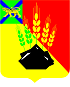 АДМИНИСТРАЦИЯ МИХАЙЛОВСКОГО МУНИЦИПАЛЬНОГО РАЙОНА ПОСТАНОВЛЕНИЕ 
_______________                            с. Михайловка                                  № _______________О внесении изменений в административный регламент предоставления муниципальной услуги «Прием заявлений и постановка на учет детей в целях зачисления в муниципальные образовательные учреждения, реализующие основные общеобразовательные программы дошкольного образования» Михайловского муниципального района В соответствии с Федеральным законом от 29 декабря 2012 года № 273-ФЗ «Об образовании в Российской Федерации»,  Федеральным законом от 06 октября 2003 года № 131-ФЗ «Об общих принципах организации местного самоуправления в Российской Федерации», Федеральным законом от 18 июля 2019 года № 174-ФЗ «О внесении изменений в Федеральный закон «О социальной защите инвалидов в Российской Федерации»» и признании утратившим силу пункта 16 части 6 статьи 7 Федерального закона от 27 июля 2010 года № 210-ФЗ «Об организации предоставления государственных и муниципальных услуг», администрация Михайловского муниципального района ПОСТАНОВЛЯЕТ:1. Внести изменения в административный регламент предоставления муниципальной услуги  «Прием заявлений и постановка на учет детей в целях зачисления в муниципальные    образовательные    учреждения,    реализующие    основные общеобразовательные программы дошкольного образования» Михайловского муниципального района», утвержденный постановлением администрации Михайловского муниципального района от 23 марта 2017 года № 401-па следующего содержания (далее - административный регламент): 1.1. абзац 6 п.п. в) п. 9.1.1 раздел 9 административного регламента изложить в новой редакции: «- сведения из документов, выдаваемых федеральными государственными учреждениями медико-социальной экспертизы, могут быть запрошены для предоставления  муниципальной  услуги из федерального реестра инвалидов, а в случае отсутствия соответствующих сведений в федеральном реестре инвалидов на основании представленных заявителем документов (для родителей-инвалидов и родителей, имеющих детей-инвалидов, нуждающихся в предоставлении мест в муниципальные образовательные организации, реализующие основные общеобразовательные программы дошкольного образования)». 2. Муниципальному казенному учреждению «Управление по организационно-техническому обеспечению деятельности администрации Михайловского муниципального района» (Горшков А.П.) разместить настоящее постановление на официальном сайте администрации Михайловского муниципального района в информационно-коммуникационной сети Интернет. 3. Настоящее постановление вступает в силу с момента его размещения на официальном сайте администрации Михайловского муниципального района. 4. Контроль за исполнением настоящего постановления возложить на заместителя главы администрации муниципального района Саломай Е.А.Глава Михайловского муниципального района –Глава администрации района                                                       В.В. Архипов